СОВЕТ  ДЕПУТАТОВ ДОБРИНСКОГО МУНИЦИПАЛЬНОГО РАЙОНАЛипецкой области4-я сессия VI-го созываРЕШЕНИЕ09.11.2015г.                                     п.Добринка	                                   № 33-рсО назначении публичных слушаний«О проекте районного бюджета на 2016 год»В соответствии со статьей 28 Федерального закона от 06.10.2003 №131-ФЗ «Об общих принципах организации местного самоуправления в Российской Федерации», руководствуясь Положением «О Порядке организации и проведения публичных слушаний в Добринском муниципальном районе»,  ст.ст.19,27 Устава Добринского муниципального района и учитывая решение постоянной комиссии по экономике, бюджету, муниципальной собственности и социальным вопросам, Совет депутатов Добринского муниципального районаРЕШИЛ:1.Назначить публичные слушания  «О проекте районного бюджета на 2016 год» на 09  декабря 2015 года в 10.00 часов. Место проведения слушаний – Большой зал администрации Добринского района, ул.М.Горького,5.2.Утвердить состав организационного комитета по подготовке и проведению публичных слушаний «О проекте районного бюджета на 2016 год» (приложение №1).3.Поручить организационному комитету опубликовать проект районного бюджета на 2016 год  в районной газете «Добринские вести» (приложение № 2).4.Установить срок подачи предложений и рекомендаций «О проекте районного бюджета на 2016 год» до 07  декабря 2015 года.5.Настоящее решение вступает в силу со дня его официального опубликования.Председатель Совета депутатовДобринского муниципального района		                      М.Б.Денисов                                                                                    Приложение № 1                                                                                   к решению Совета депутатов                                                                                  Добринского муниципального района                                                                          от 09.11.2015 г. №  33-рс  СОСТАВорганизационного комитета по подготовке и проведению публичных слушаний «О проекте районного бюджета на 2016 год»                                                                                   Приложение № 2                                                                               к решению Совета депутатов                                                                                 Добринского муниципального района                                                                            от 09.11.2015 г. №  -рс  РАСПРЕДЕЛЕНИЕ АССИГНОВАНИЙ РАЙОННОГО БЮДЖЕТА ПО МУНИЦИПАЛЬНЫМ ПРОГРАММАМ И НЕПРОГРАММНЫММЕРОПРИЯТИЯМ НА 2016 ГОД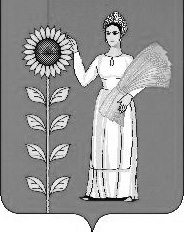 № п/пФамилия, имя, отчествоМесто работы и занимаемая должность1.Неворова Валентина ТихоновнаЗаместитель главы администрации района, начальник управления финансов администрации Добринского муниципального района2.Демидова Галина МихайловнаЗаместитель главы администрации района, председатель комитета экономики  администрации Добринского  муниципального района3.Будаев Юрий ВасильевичПредседатель постоянной комиссии по экономике, бюджету,  муниципальной собственности и социальным вопросам4.Скобелева Наталия ИвановнаПредседатель контрольно-счетной комиссии Добринского муниципального района5.Гаврилова Клавдия СергеевнаНачальник организационного отдела Совета депутатов Добринского муниципального районаПроект районного бюджета на 2016 год Проект районного бюджета на 2016 год Проект районного бюджета на 2016 год Проект районного бюджета на 2016 год тыс.руб.2016 годДОХОДЫ,всегоДОХОДЫ,всегоДОХОДЫ,всего558164,5РАСХОДЫ,всегоРАСХОДЫ,всегоРАСХОДЫ,всего558164,5Наименование РазделПодраздел2016 год"Общегосударственные вопросы"0159250,8Функционирование высшего должностного лица субъекта Российской Федерации и муниципального образования01021326,8Функционирование законодательных (представительных) органов государственной власти и представительных органов муниципальных образований01031082,3Функционирование Правительства Российской Федерации, высших исполнительных органов государственной власти субъектов Российской Федерации, местных администраций010431519,5Обеспечение деятельности финансовых, налоговых и таможенных органов и органов финансового (финансово-бюджетного) надзора010614155Резервные фонды01116000Другие общегосударственные вопросы01135167,4"Национальная безопасность и правоохранительная деятельность"033432,9Органы юстиции03041200Защита населения и территории от чрезвычайных ситуаций природного и техногенного характера, гражданская оборона03092232,9"Национальная экономика"0445050,6Общеэкономические вопросы0401427Сельское хозяйство и рыболовство0405424,5Транспорт04085400Дорожное хозяйство (дорожные фонды)040935764,0Другие вопросы в области национальной экономики04123035"Жилищно-коммунальное хозяйство"052402,7Жилищное хозяйство05012402,7"Образование"07379509,1Дошкольное образование070140877,0Общее образование0702319539,4Молодежная политика и оздоровление детей07074244Другие вопросы в области образования070914848,7"Культура , кинематография "0823515,5Культура080122508,7Другие вопросы в области культуры, кинематографии08041006,8"Социальная политика"1040299,9Пенсионное обеспечение10015500,0Социальное обеспечение населения10033414,0Охрана семьи и детства100429055,8Другие вопросы в области социальной политики10062330,1Физическая культура и спорт111000Массовый спорт1102960Средства массовой информации12003243Периодическая печать и издательства12023243Обслуживание государственного и муниципального долга1300500Обслуживание государственного внутреннего и муниципального долга1301500Профицит, всегоПрофицит, всегоПрофицит, всего0,0№ п/пНаименование программ и подпрограммтыс.руб.1.Муниципальная программа «Создание условий для развития экономики Добринского муниципального района на 2014-2020 годы»2785,0Подпрограмма "Развитие малого и среднего предпринимательства в Добринском муниципальном районе на 2014-2020 годы"905,0Подпрограмма "Развитие потребительского рынка Добринского муниципального района на 2014-2020годы1880,02.Муниципальная программа «Развитие социальной сферы Добринского муниципального района на 2015-2020 годы»86911,7Подпрограмма «Духовно- нравственное и физическое развитие жителей Добринского муниципального района»1941,0Подпрограмма «Развитие и сохранение культуры Добринского муниципального района»29076,5Подпрограмма «Социальная поддержка граждан и реализация семейно- демографической политики Добринского муниципального района»55894,23.Муниципальная программа «Обеспечение населения Добринского муниципального района качественной инфраструктурой и услугами ЖКХ на 2014-2020 годы»49129,8Подпрограмма «Строительство, реконструкция, капитальный ремонт объектов социальной сферы и муниципального жилого фонда, организация газоснабжения  Добринского муниципального района»7233,3Подпрограмма «Развитие автомобильных дорог местного значения Добринского муниципального района»41164,0Подпрограмма «Энергосбережение и повышение энергетической эффективности Добринского муниципального района»732,54.Муниципальная программа «Создание условий для обеспечения общественной безопасности населения и территории Добринского муниципального района на 2014-2020 годы»2232,9Подпрограмма "Осуществление мероприятий мобилизационной подготовки, гражданской обороны и защиты населения и территории Добринского муниципального района от чрезвычайных ситуаций природного и техногенного характера на 2014-2020 годы"2232,95.Муниципальная программа «Развитие системы эффективного муниципального управления Добринского муниципального района на 2014-2020 годы»16463,9Подпрограмма «Развитие кадрового потенциала муниципальной службы и информационное обеспечение деятельности органов местного самоуправления Добринского муниципального района»3632,6Подпрограмма «Долгосрочное бюджетное планирование, совершенствование организации бюджетного процесса»12331,3Подпрограмма «Управление муниципальным долгом Добринского муниципального района»500,06.Муниципальная программа Добринского муниципального района "Развитие образования Добринского муниципального района на 2015-2020 годы"356873,3Подпрограмма "Развитие системы дошкольного образования"40837,0Подпрограмма "Развитие системы общего образования"275509,1Подпрограмма "Развитие системы дополнительного образования, организация отдыха и оздоровления детей в каникулярное время"25167,9Подпрограмма "Поддержка одаренных детей и их наставников"531,6Подпрограмма "Финансовое обеспечение и контроль"14827,7Итого по муниципальным программам514396,6Непрограммные расходы районного бюджета43767,9ВСЕГО558164,5